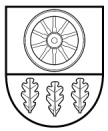 KELMĖS RAJONO SAVIVALDYBĖS TARYBASPRENDIMASDĖL KELMĖS RAJONO SAVIVALDYBĖS 2019–2021 METŲ STRATEGINIO VEIKLOS PLANO 2019 METŲ ATASKAITOS PATVIRTINIMO2020 m. gegužės 28 d. Nr. T-186KelmėVadovaudamasi Lietuvos Respublikos vietos savivaldos įstatymo 16 straipsnio 2 dalies 40 punktu, 18 straipsnio 1 dalimi, Lietuvos Respublikos Vyriausybės 2002 m. birželio 6 d. nutarimu Nr. 827 „Dėl Strateginio planavimo metodikos patvirtinimo“, Kelmės rajono savivaldybės strateginio planavimo tvarkos aprašu, patvirtintu Kelmės rajono savivaldybės tarybos 2015 m. gegužės 18 d. sprendimu Nr. T-107 „Dėl Kelmės rajono savivaldybės strateginio planavimo tvarkos aprašo patvirtinimo“, Kelmės rajono savivaldybės taryba  nusprendžia: Patvirtinti Kelmės rajono savivaldybės 2019–2021 metų strateginio veiklos plano 2019 metų ataskaitą (pridedama). Šis sprendimas per vieną mėnesį gali būti skundžiamas Regionų apygardos administraciniam teismui, skundą (prašymą) paduodant bet kuriuose šio teismo rūmuose, Lietuvos Respublikos administracinių bylų teisenos įstatymo nustatyta tvarka.Savivaldybės meras								Vaclovas Andrulis